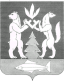 АДМИНИСТРАЦИЯ КРАСНОСЕЛЬКУПСКОГО РАЙОНАПОСТАНОВЛЕНИЕ«31» августа 2023 г.						                               № 305-Пс. КрасноселькупОб утверждении Порядкапризнания молодой семьи нуждающейся в жилом помещении для цели участия в мероприятии по обеспечению жильем молодых семей в рамках государственной программы Российской Федерации «Обеспечение доступным и комфортным жильем и коммунальными услугами граждан Российской Федерации» на территории Красноселькупского районаВ целях реализации мероприятия по обеспечению жильем молодых семей федерального проекта «Содействие субъектам Российской Федерации в реализации полномочий по оказанию государственной поддержки гражданам в обеспечении жильем и оплате жилищно-коммунальных услуг» государственной программы Российской Федерации «Обеспечение доступным и комфортным жильем и коммунальными услугами граждан Российской Федерации», утвержденной постановлением Правительства Российской Федерации от 30 декабря 2017 года № 1710, в соответствии с Правилами предоставления молодым семьям социальных выплат на приобретение (строительство) жилья и их использования, утвержденными постановлением Правительства Российской Федерации от 17 декабря 2010 года № 1050, а также с Порядком реализации мероприятия по обеспечению жильем молодых семей в рамках государственной программы Российской Федерации «Обеспечение доступным и комфортным жильем и коммунальными услугами граждан Российской Федерации», утвержденным постановлением Правительства Ямало-Ненецкого автономного округа от 05 июля 2023 года № 553-П, руководствуясь Уставом муниципального округа Красноселькупский район Ямало-Ненецкого автономного округа, Администрация Красноселькупского района постановляет:Утвердить прилагаемый Порядок признания молодой семьи нуждающейся в жилом помещении для цели участия в мероприятии по обеспечению жильем молодых семей в рамках государственной программы Российской Федерации «Обеспечение доступным и комфортным жильем и коммунальными услугами граждан Российской Федерации» на территории Красноселькупского района.Опубликовать настоящее постановление в газете «Северный край» и разместить на официальном сайте муниципального округа Красноселькупский район Ямало-Ненецкого автономного округа.Настоящее постановление вступает в силу со дня официального опубликования.Контроль за исполнением настоящего постановления возложить на первого заместителя Главы Администрации Красноселькупского района.Глава Красноселькупского района						    Ю.В. ФишерПриложениеУТВЕРЖДЕНпостановлением Администрации Красноселькупского районаот «31» августа 2023 г. № 305-ППОРЯДОКпризнания молодой семьи нуждающейся в жилом помещении для цели участия в мероприятии по обеспечению жильем молодых семей в рамках государственной программы Российской Федерации «Обеспечение доступным и комфортным жильем и коммунальными услугами граждан Российской Федерации»на территории Красноселькупского районаI. Общие положения1.1. Настоящий Порядок устанавливает порядок признания молодой семьи нуждающейся в жилом помещении на территории Красноселькупского района для цели участия в мероприятии по обеспечению жильем молодых семей федерального проекта "Содействие субъектам Российской Федерации в реализации полномочий по оказанию государственной поддержки гражданам в обеспечении жильем и оплате жилищно-коммунальных услуг" государственной программы Российской Федерации "Обеспечение доступным и комфортным жильем и коммунальными услугами граждан Российской Федерации", утвержденной постановлением Правительства Российской Федерации от 30 декабря 2017 года № 1710 (далее - мероприятие).1.2. Признание молодой семьи нуждающейся в жилом помещении осуществляется до момента подачи молодой семьей заявления для участия в мероприятии в соответствии с пунктами 18, 19 Правил предоставления молодым семьям социальных выплат на приобретение (строительство) жилья и их использования, утвержденных постановлением Правительства Российской Федерации от 17 декабря 2010 года № 1050 (далее - Правила).1.3. Признание молодой семьи нуждающейся в жилом помещении в целях участия в мероприятии не влечет постановку данной семьи на учет граждан, нуждающихся в жилых помещениях, предоставляемых по договорам социального найма.1.4. Организацию и исполнение работ по приему и обработке документов, поступивших в целях признания молодой семьи нуждающейся в жилом помещении на территории Красноселькупского района для участия в мероприятии, осуществляет Отдел жилищной политики Администрации Красноселькупского района (далее – отдел жилищной политики).II. Порядок признания молодой семьи нуждающейсяв жилом помещении для цели участия в мероприятии2.1. В целях признания молодой семьи нуждающейся в жилом помещении в соответствии с пунктом 7 Правил молодая семья представляет в Администрацию Красноселькупского района Ямало-Ненецкого автономного округа (далее – Администрацию Красноселькупского района) по месту постоянного жительства заявление о признании молодой семьи нуждающейся в жилом помещении (далее - заявление) по форме согласно приложению № 1 к настоящему Порядку и следующие документы:а) документы, удостоверяющие личность каждого члена молодой семьи;б) свидетельства о государственной регистрации актов гражданского состояния, выданные компетентными органами иностранного государства, и их нотариально удостоверенный перевод на русский язык (при наличии);в) медицинское заключение о наличии тяжелой формы заболевания у гражданина, при которой совместное проживание с ним в одной квартире невозможно (при наличии).2.2. После получения заявления и документов, указанных в пункте 2.1 настоящего Порядка, с целью осуществления проверки представленных сведений и определения нуждаемости молодой семьи в жилом помещении отдел жилищной политики запрашивает в рамках межведомственного информационного взаимодействия документы (сведения):2.2.1. в федеральном органе исполнительной власти, уполномоченном Правительством Российской Федерации на осуществление государственного кадастрового учета, государственной регистрации прав, ведение Единого государственного реестра недвижимости и представление сведений, содержащихся в Едином государственном реестре недвижимости, его территориальными органами (далее - ЕГРН):а) сведения из ЕГРН о правах отдельного лица на имевшиеся (имеющиеся) у него объекты недвижимого имущества;б) сведения об основных характеристиках и зарегистрированных правах на объект недвижимости, в котором зарегистрированы и были зарегистрированы члены молодой семьи в течение предшествующих 5 лет на дату подачи заявления на участие в мероприятии;2.2.2. в органах, осуществляющих оказание государственных услуг в области социального обеспечения, в том числе в территориальном органе пенсионного и социального страхования:а) сведения о страховом номере индивидуального лицевого счета зарегистрированного лица в системе обязательного пенсионного страхования (далее - СНИЛС), полученными на каждого члена молодой семьи.В случае отсутствия у членов молодой семьи зарегистрированного индивидуального лицевого счета для открытия члену молодой семьи индивидуального лицевого счета орган местного самоуправления представляет в территориальный орган Фонда пенсионного и социального страхования сведения, указанные в подпунктах 2 - 8 пункта 2 статьи 6 Федерального закона от 01 апреля 1996 года N 27-ФЗ "Об индивидуальном (персонифицированном) учете в системе обязательного пенсионного страхования", не позднее дня, следующего за днем представления молодой семьей документов на участие в мероприятии;б) сведения о проверке соответствия фамильно-именной группы, даты рождения, пола и СНИЛС;2.2.3. в территориальном органе федерального органа исполнительной власти, осуществляющем функции по выработке и реализации государственной политики и нормативно-правовому регулированию в сфере внутренних дел, в сфере миграции:а) адресную справку о регистрации по месту пребывания и по месту жительства в пределах Российской Федерации на всех членов молодой семьи;б) сведения о лицах, проживающих совместно с заявителем по месту его жительства в пределах Российской Федерации;в) сведения о действительности регистрации по месту жительства граждан Российской Федерации;г) сведения о лицах, зарегистрированных по месту пребывания или по месту жительства, а также состоящих на миграционном учете, совместно по одному адресу;д) сведения о регистрации по месту жительства граждан Российской Федерации;е) сведения о действительности паспорта гражданина Российской Федерации, предъявленного на определенное имя;ж) сведения о паспортах гражданина Российской Федерации;2.2.4. в федеральном органе исполнительной власти, осуществляющем функции по контролю и надзору за соблюдением законодательства о налогах и сборах:а) сведения о государственной регистрации заключения и расторжения брака;б) сведения о государственной регистрации рождения;в) сведения о государственной регистрации перемены имени (при необходимости).Указанные в настоящем пункте документы (сведения) молодая семья вправе представить самостоятельно.2.3. Отдел жилищной политики с целью определения нуждаемости молодой семьи в жилом помещении приобщает к полученным документам (сведениям) в соответствии с пунктом 2.2 настоящего Порядка документы (сведения), находящиеся в собственном распоряжении:а) сведения о признании многоквартирного дома аварийным и подлежащим сносу или реконструкции либо о признании жилого помещения непригодным для проживания (при необходимости);б) сведения о наличии жилых помещений, занимаемых членами молодой семьи на условиях социального найма жилого помещения муниципального жилищного фонда социального использования, на условиях найма жилого помещения жилищного фонда социального использования (при необходимости).В случае отсутствия указанных документов (сведений) в отделе жилищной политики указанные документы (сведения) запрашиваются в иных органах местного самоуправления либо исполнительных органах автономного округа в порядке межведомственного информационного взаимодействия.2.4. В случае если супруги проживают по месту жительства в разных муниципальных образованиях в автономном округе, они подают заявление на участие в мероприятии в один из органов местного самоуправления по желанию.2.5. Администрация Красноселькупского района в течение 15 рабочих дней со дня получения от молодой семьи заявления и документов, указанных в пункте 2.1 настоящего Порядка, в соответствии с пунктом 7 Правил принимает решение о признании либо об отказе в признании молодой семьи нуждающейся в жилом помещении для цели участия в мероприятии по форме согласно приложению № 2 к настоящему Порядку.О принятом решении отдел жилищной политики уведомляет молодую семью в течение 5 рабочих дней со дня принятия решения способом, позволяющим подтвердить факт и дату направления такого уведомления.2.6. Основаниями для отказа в признании молодой семьи нуждающейся в жилом помещении для цели участия в мероприятии являются отсутствие у молодой семьи оснований для признания ее нуждающейся в жилом помещении, которые установлены статьей 51 Жилищного кодекса Российской Федерации.2.7. Повторное обращение с заявлением в Администрацию Красноселькупского района допускается после устранения оснований для отказа в признании молодой семьи нуждающейся в жилом помещении для цели участия в мероприятии.Приложение № 1к Порядку признания молодой семьи нуждающейся в жилом помещении для цели участия в мероприятии по обеспечению жильем молодых семей в рамках государственной программы Российской Федерации «Обеспечение доступным и комфортным жильем и коммунальными услугами граждан Российской Федерации» на территории Красноселькупского районаФОРМА ЗАЯВЛЕНИЯВ   Администрацию   Красноселькупского   района (наименование органа местного самоуправления  муниципального образования в Ямало-Ненецком  автономном округе)от семьи______________________________________проживающей по адресу:____________________________________________________________________контактная информация:_____________________________________________________________________(домашний, мобильный, рабочий телефон, адрес электронной почты)являюсь представителем по доверенностиот _______________ № ______________________________________________________________________ (кем выдана)ЗАЯВЛЕНИЕВ целях принятия участия в мероприятии по обеспечению жильем молодых семей федерального проекта «Содействие субъектам Российской Федерации в реализации полномочий по оказанию государственной поддержки гражданам в обеспечении жильем и оплате жилищно-коммунальных услуг» государственной программы Российской Федерации «Обеспечение доступным и комфортным жильем и коммунальными услугами граждан Российской Федерации», утвержденной постановлением Правительства Российской Федерации от 30 декабря 2017 года № 1710 (далее - мероприятие), прошу в отношении нашей молодой семьи принять решение о признании нашей семьи нуждающейся в жилом помещении в соответствии с пунктом 7 Правил предоставления молодым семьям социальных выплат на приобретение (строительство) жилья и их использования, утвержденных постановлением Правительства Российской Федерации от 17 декабря 2010 года № 1050.Состав молодой семьи:К заявлению прилагаются следующие документы:Заявление и прилагаемые к нему согласно перечню документы приняты.Приложение № 2к Порядку признания молодой семьи нуждающейся в жилом помещении для цели участия в мероприятии по обеспечению жильем молодых семей в рамках государственной программы Российской Федерации «Обеспечение доступным и комфортным жильем и коммунальными услугами граждан Российской Федерации» на территории Красноселькупского районаФОРМА РЕШЕНИЯУТВЕРЖДАЮ____________________________________________________(наименование должности руководителя органа местного самоуправления муниципального образования в Ямало-Ненецком автономном округе, уполномоченного должностного лица) ____________________________________________________(подпись, Ф.И.О. руководителя органа местного самоуправления муниципального образования в Ямало-Ненецком автономном округе, уполномоченного должностного лица)"_____" ______________ 20____ г.РЕШЕНИЕо признании либо об отказе в признании молодой семьинуждающейся в жилом помещении для цели участия в мероприятиипо предоставлению социальных выплат на приобретение(строительство) жилья молодым семьямНа основании пункта 2.5 Порядка признания молодой семьи нуждающейся в жилом помещении для цели участия в мероприятии по обеспечению жильем молодых семей в рамках государственной программы Российской Федерации «Обеспечение доступным и комфортным жильем и коммунальными услугами граждан Российской Федерации» на территории Красноселькупского района, утвержденного постановлением Администрации Красноселькупского района от «_____» ___________ 2023 года № _______, по результатам проверки документов (сведений), полученных от молодой семьи ___________________________, проживающей по адресу: ________________________________________________, и документов (сведений), полученных в рамках межведомственного информационного взаимодействия, в отношении молодой семьи составом из ______ человек, в том числе:супруг __________________________________________________ года рождения;                                                                            (Ф.И.О.)супруга _________________________________________________ года рождения;                                                                            (Ф.И.О.)дети: ___________________________________________________ года рождения;                                                                            (Ф.И.О.)________________________________________________________ года рождения;                                                                            (Ф.И.О.)________________________________________________________ года рождения,                                                                            (Ф.И.О.)принято решение (выбрать нужное): о признании молодой семьи нуждающейся в жилом помещении для цели участия в мероприятии;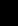  об отказе в признании молодой семьи нуждающейся в жилом помещении для цели участия в мероприятии на основании _________________________________.Причина отказа: ___________________________________________________________________________________________________________________________________________________________________________________________________________________________________________________________________________________________________________________________________________________________________________     ___________     ____________________________   (наименование должности согласующего лица                  (подпись)                                 (расшифровка подписи)Должность, Ф.И.О., тел. исполнителя.супруггода рождения,(Ф.И.О.)супругагода рождения,(Ф.И.О.)дети:года рождения,(Ф.И.О.)года рождения,(Ф.И.О.)года рождения.(Ф.И.О.)1)нал. вэкз.;(наименование и номер документа)2)нал. вэкз.;(наименование и номер документа)3)нал. вэкз.;(наименование и номер документа)4)нал. вэкз.;(наименование и номер документа)5)нал. вэкз.;(наименование и номер документа)6)нал. вэкз.(наименование и номер документа)(Ф.И.О. полностью)(подпись)(дата)(Ф.И.О. полностью)(подпись)(дата)(должность, Ф.И.О. полностью)(подпись)(дата)